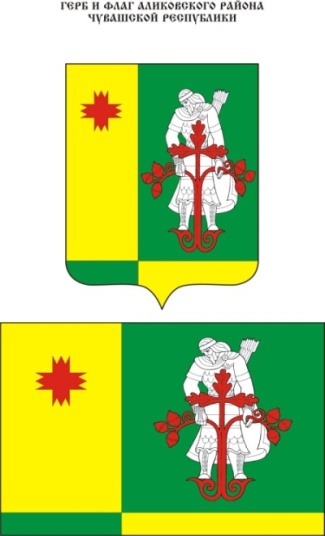 Муниципальная  газета Аликовского   района  Чувашской Республики  ________________________________________________________________Постановление администрации Аликовского района Чувашской Республики от 13.05.2022 № 421 «О проведении LIII районных финальных игр юнармейского движения «Зарница» и «Орленок» в 2022 году»В соответствии с Положением LIII финальных игр юнармейского движения «Зарница» и «Орленок» Чувашской Республики в 2022 году, в целях совершенствования военно-патриотического воспитания и физической культуры юнармейцев; формирования личных качеств, необходимых для службы в Вооруженных Силах Российской Федерации, в силовых структурах, при действии в чрезвычайных ситуациях и экстремальных условиях; формирования здорового жизненного стиля и высокоэффективных поведенческих стратегий у подростков, развития инициативы и самостоятельности юнармейцев на основе игровой деятельности, администрация Аликовского района Чувашской Республики  п о с т а н о в л я е т:Организовать спортивно-массовые мероприятия и провести LIII районные военно-патриотические игры юнармейского движения «Зарница» и «Орленок» в 2022 году на базе МАОУ «Большевыльская СОШ им.братьев Семеновых» Аликовского района Чувашской Республики с 24 по 26 мая 2022 года с определением победителей для участия в LIII финальных играх юнармейского движения «Зарница» и «Орленок» Чувашской Республики.Создать оргкомитет по проведению LIII районных финальных игр юнармейского движения «Зарница» и «Орленок» в 2022 году (Приложение №1).Утвердить Положение о LIII районных финальных играх «Зарница» и «Орленок» в 2022 году (Приложение №2). Рекомендовать главе Большевыльского сельского поселения Аликовского района подготовить место для разбивки лагеря для спортивно-массового мероприятия и подъездные пути и докладывать о готовности председателю оргкомитета по проведению районных финальных игр «Зарница» и Орленок».Председателю оргкомитета по проведению районных финальных игр «Зарница» и «Орленок» организовать размещение лагеря в соответствии с требованиями Устава внутренней службы ВС РФ.Рекомендовать начальнику отделения полиции по Аликовскому району МО МВД РФ «Вурнарский» обеспечить общественный порядок и организовать дежурство на месте проведения LIII районных финальных игр «Зарница» и «Орленок».Рекомендовать главному врачу БУ «Аликовская ЦРБ» Минздрава Чувашии выделить необходимое количество медицинского персонала и установить дежурство на месте проведения спортивно-массовых мероприятий.Заместителю главы по социальным вопросам–начальнику отдела образования, социального развития, опеки и попечительства, молодежной политики, культуры и спорта:- организовать подготовку для участия в районных финальных играх учащихся общеобразовательных учреждений по следующим возрастным группам:1-ая группа: (младшая, ЗАРНИЦА)–обучающиеся общеобразовательных организаций, в возрасте с 14 лет, но не старше 16 лет (включительно) на момент проведения Игр;2-ая группа: (старшая, ОРЛЕНОК)–обучающиеся общеобразовательных организаций, в возрасте с 14 лет, но не старше 18 лет на момент проведения Игр.Обучающиеся кадетских школ и образовательных организаций, имеющих кадетские классы в 2021-2022 учебном году, принимают участие в группах «Зарница» и «Орленок» на общих основаниях.Состав команды каждой группы составляет 10 человек: 7 основных (из них не менее 2-х девушек) + 1 запасной + 2 сопровождающих (муж/жен), данные на каждого должны быть прописаны в заявке (Приложение №2 к Положению).Состав отделения каждой возрастной группы–7 юнармейцев (в том числе не менее 2 девушек).Директору АУ «Централизованная клубная система» Аликовского района организовать проведение вечера отдыха по отдельному плану, выделить музыкальную аппаратуру.  Ответственных за проведение конкурсов, соревнований и определение призовых мест по конкурсам назначить в соответствии с Положением о LIII районных финальных играх «Зарница» и «Орленок». Рекомендовать всем должностным лицам, ответственным за проведение конкурсов, приготовить для награждения победителей и призеров всех возрастных групп памятные подарки и дипломы. Утвердить смету расходов на проведение районных финальных игр юнармейского движения «Зарница» и «Орленок» в 2022 году (Приложение № 3).Контроль за исполнением настоящего постановления возложить на заместителя главы по социальным вопросам–начальника отдела образования, социального развития, опеки и попечительства, молодежной политики, культуры и спорта администрации Аликовского района Павлова П.П.Признать утратившим силу постановление администрации Аликовского района Чувашской Республики от 26.04.2022 г. № 366 «О проведении LIII районных финальных игр юнармейского движения «Зарница» и «Орленок» в 2022 году».Глава администрацииАликовского района                                                                                                 А.Н. КуликовПриложение № 1к постановлению администрацииАликовского района Чувашской Республикиот 13.05.2022 г. № 421Оргкомитетпо проведению LIII районных финальных игр юнармейского движения«Зарница» и «Орленок» в 2022 году1. Павлов П.П.–заместитель главы по социальным вопросам–начальник отдела образования, социального развития, опеки и попечительства, молодежной политики, культуры и спорта администрации Аликовского района, председатель;2. Васильева С.И.–главный специалист–эксперт отдела образования, социального развития, опеки и попечительства, молодежной политики, культуры и спорта администрации Аликовского района, секретарь;3. Иванов Н.П.–директор МАОУ «Большевыльская СОШ им. братьев Семеновых» (по согласованию);4. Громов К.В.–директор МАУДО «ДЮСШ «Хелхем», главный судья (по согласованию);5. Лазарева О.В.–директор МБУ ДО «ЦД и ЮТ» Аликовского района, секретарь;6. Максимов А.Л.–начальник ОП по Аликовскому району МО МВД «Вурнарский»;7. Федорова Т.Ю.–главный врач БУ «Аликовская ЦРБ» Минздрава Чувашии (по согласованию);8. Казаков В.И.–военный комиссар Военного комиссариата Чувашской Республики по Моргаушскому и Аликовскому районам (по согласованию);9. Илларионов М.Ю.–начальник ПЧ № 25 ГУ «ЧР ПС» ГКЧС Чувашии (по согласованию);10. Алексеева О.Е.–директор МБУК "Районный литературно–краеведческий музей" Аликовского района Чувашской Республики (по согласованию);11. Никифоров И.П.–директор АУ «ЦКС» Аликовского района (по согласованию);12. Казыкин Г.А.–начальник ОГИБДД МО МВД РФ «Вурнарский» (по согласованию);13. Мочалов А.В.–заместитель прокурора Аликовского района Чувашской Республики(по согласованию).Приложение № 2к постановлению администрацииАликовского района Чувашской Республикиот 13.05.2022 г. № 421ПОЛОЖЕНИЕо проведении LIII военно-спортивных игр «Зарница» и «Орленок»в Аликовском районе Чувашской Республики в 2022 году ЦЕЛИ И ЗАДАЧИLIII  республиканские военно-спортивные игры «Зарница» и «Орленок» (далее– Игры) проводятся в целях патриотического воспитания подрастающего поколения, стимулирования его стремления к спортивному и здоровому образу жизни, содействия развитию молодежного и детского движения в Чувашской Республике.Задачами Игр являются:приобщение детей и молодежи к историческому, культурному и духовному наследию;формирование здорового образа жизни и высокоэффективных поведенческих стратегий у подростков;формирование личных качеств, необходимых для службы в Вооруженных Силах, силовых структурах Российской Федерации, при осуществлении действий в чрезвычайных ситуациях, экстремальных условиях;привлечение внимания СМИ, общественности к проблемам формирования у детей и молодежи чувства патриотизма, готовности достойного служения Отчизне;развитие инициативы и самостоятельности юнармейцев на основе игровой деятельности;совершенствование системы военно-патриотического воспитания и физической культуры юнармейцев;популяризация Всероссийского детско-юношеского военно-патриотического общественного движения «ЮНАРМИЯ» в Чувашской Республике (далее–ЮНАРМИЯ).МЕСТО И СРОКИ ПРОВЕДЕНИЯ ИГРРайонные игры проводятся 24-26 мая 2022 года.Заезд участников: 24 мая 2022 г. до 8 ч. 30 мин.Прохождение мандатной комиссии: 24 мая 2022 г. до 9 ч. 30 мин.Место проведения–территория МАОУ «Большевыльская СОШ им. братьев Семеновых» Аликовского района Чувашской Республики. УЧАСТНИКИ ИГРВ Играх принимают участие отделения юнармейцев общеобразовательных организаций в следующих группах:Группа «ЗАРНИЦА» – обучающиеся общеобразовательных организаций, в возрасте с 14 лет, но не старше 16 лет (включительно) на момент проведения Игр (младшая возрастная группа);Группа «ОРЛЕНОК»–обучающиеся общеобразовательных организаций, в возрасте с 14 лет, но не старше 18 лет на момент проведения Игр (старшая возрастная группа).Обучающиеся кадетских школ и образовательных организаций, имеющих кадетские классы в 2021-2022 учебном году, принимают участие в группах «Зарница» и «Орленок» на общих основаниях как победители школьного этапа.Состав команды каждой группы составляет:10 человек: 7 основных (из них не менее 2-х девушек) + 1 запасной + 2 сопровождающих, данные на каждого должны быть прописаны в заявке (Приложение 
№ 2 к положению).Юнармеец может принять участие только в одной группе, согласно поданной заявке.В случае выявления нарушения общественного порядка (несоблюдение распорядка дня Игр, курения на территории лагеря, употребления спиртных напитков (в том числе пива), драки, хищения имущества (продуктов питания, личных вещей и др.) участниками Игр, руководителями или сопровождающими лицами по решению апелляционного жюри (раздел VII. «Протесты») нарушитель (нарушители) отстраняется от участия в Играх. На нарушителя (нарушителей) оформляется акт о нарушении общественного порядка.В случае выявления нарушений членами судейской коллегии Игр и членами судейской коллегии отдельных конкурсов представитель любой команды может письменно оформить заявление на имя Главного судьи с просьбой принять соответствующие меры. Данное заявление должно быть рассмотрено на собрании оргкомитета Игр в течение двух часов и направлено членам судейской коллеги для отстранения их от участия в Играх (в случае подтверждения фактов). СОДЕРЖАНИЕ ИГРПрограмма Игр включает следующие конкурсы (Приложение № 1 к Положению): 1. Конкурс творческий, посвященный Году выдающихся людей в Чувашии. Тема конкурса «Наши выдающиеся земляки».2. Конкурс теоретический «Военно-историческая викторина».3. Строевая подготовка.4. Стрельба.5. Разборка и сборка автомата. Снаряжение магазина.6. Безопасное колесо (теория и практика).7. Пожарная безопасность (теория и практика).8. РБХЗ (выполнение норматива по одеванию общевойскового защитного комплекта и выполнение действий в полном обмундировании).9. Силовая гимнастика (подтягивание и отжимание).10. Плавание (вольный стиль, дистанция 50 м).11. Кросс (1000 м).12. Туристская полоса препятствий.13. Ориентирование, с выполнением заданий на контрольных точках «Найди снайпера».14. Командир шагает впереди.15. Дисциплина и порядок.Конкурсы могут проводиться одновременно на нескольких площадках, т.е. юнармейцы одного отделения могут быть разделены по видам конкурсов (количество участников–согласно условиям конкурсов).К участию в конкурсах не допускаются отделения, прибывшие на старт без копий паспортов и свидетельств о рождении.Плавание будет проводится до финала Игр по отдельному графику.V. ЭКИПИРОВКА УЧАСТНИКОВЛичное снаряжение юнармейца:- парадная форма одежды, установленного для юнармейского отделения, клуба, кадетского класса образца, с соответствующими аксессуарами;- спортивная и полевая форма, соответствующая погодным условиям и пригодная для спортивных, полевых и строевых занятий с соответствующей обувью;- комплект сменной одежды и обуви, соответствующие погодным условиям;- индивидуальное учебно-полевое снаряжение: рюкзак (вещевой мешок), противогаз; - индивидуальное походное снаряжение: фляга, кружка, ложка, перочинный нож; - индивидуальное спортивно-туристское снаряжение: индивидуальная страховочная система (верх и низ), репшнур, фрикционное спусковое устройство («восьмерка») и страховочное устройство («жумар»), 3 карабина, рукавицы, каска.- туалетные и купальные принадлежности, в том числе для бассейна.Снаряжение на отделение:- комплект канцелярских принадлежностей (блокнот, ручки, карандаши, линейка);- укомплектованная санитарная сумка или медицинская аптечка;- штандарт муниципального района, городского округа (ПОО, клуба и т.д.) (Приложение №4 к программе Игр);- ремонтный набор;- компас;- снаряжение и оборудование для проживания в полевых условия.VI. ПРОТЕСТЫПеред каждым конкурсом проводится предстартовая проверка команды. При выявлении нарушения («подставы») команда снимается с конкурса. В случае повторного совершения нарушения в ходе Игр команда снимается с Игр.После каждого конкурса объявляются предварительные результаты в виде протоколов предварительных результатов. Протоколы (и соответствующие результаты) считаются утвержденными, если на них стоит печать Игр и подпись главного секретаря игр. В случае внесения исправлений, связанных с технической ошибкой или удовлетворением протестов в уже утвержденные протоколы, главный секретарь игр вносит соответствующие изменения.Протесты подаются представителем делегации. О несогласии с предварительным результатом, связанным с технической ошибкой, необходимо направить письменное заявление главному секретарю игр. О несогласии с предварительным результатом, связанным с выставленным штрафом или результатом команды, необходимо подать заявление заместителю главного судьи по виду конкурса (начальнику конкурса). Если решение по заявлению не удовлетворяет представителя команды, подается протест в письменном виде на имя Главного судьи Игр не позднее, чем через 1 час после объявления предварительного результата команды. При выявлении в предварительном результате технической ошибки время на апелляцию продлевается, но не более чем на30 минут.Протесты о нарушении Положения в части подготовки или организации самих Игр подаются не позднее 1 часа до начала Игр по соответствующему виду программы.Протесты на действия участников, судей, обслуживающего персонала, повлекшие нарушение Положения и влияющие на результат команды, подаются не позднее 1 часа после объявления предварительного результата команды в соответствующем виде конкурса.За подачу необоснованного протеста представитель команды, подавший его, может быть отстранен решением главной судейской коллегии Игр (далее – ГСК) от выполнения своих обязанностей на соревнованиях с последующим сообщением в организацию, направившую делегацию команды.Протесты не рассматриваются:- на действия участников и руководителей других команд;- если в судейском протоколе по виду соревнований руководитель поставил подпись и согласие с результатом выступления юнармейцев своего отделения.Рассмотрение протестов осуществляется апелляционным жюри, в состав которого входят: Главный судья соревнований, секретарь, 1 представитель отдела образования, 1 представитель команд-участниц Игр. Состав апелляционного жюри утверждается приказом отдела образования, социального развития, опеки и попечительства, молодежной политики, культуры и спорта администрации Аликовского районаVII. ОБЕСПЕЧЕНИЕ БЕЗОПАСНОСТИ УЧАСТНИКОВОтветственность за обеспечение безопасности участников и зрителей во время проведения Игр несут ГСК, состоящая из представителей оргкомитета Игр, тренеры - представители, участники команд. Ответственность за безопасность применяемого личного и командного снаряжения несут представители команд или сами участники. Ответственность за соответствие подготовки участников требованиям, предъявляемым к отдельным конкурсам, несут представители команд.Юнармейцы должны иметь личное и командное снаряжение, достаточное для участия в конкурсах (см. раздел V. ЭКИПИРОВКА).Нестандартное снаряжение может быть использовано с разрешения судейской коллегии. Ответственность за подготовку мест Игр, прием и размещение отделений, представителей, тренеров, судей, организацию торговли, медико-санитарное обслуживание и т.д., в том числе соблюдение общественного порядка участников возлагается на принимающую сторону.Во время проведения Игр посторонние лица на территорию лагеря не допускаются.Перевозка детей к месту Игр и обратно на личном автотранспорте может осуществляться только при наличии письменного заявления родителей (иных законных представителей).Инструктаж по технике безопасности и пожарной безопасности при проведении Игр проводит начальник лагеря.VIII. ПОДВЕДЕНИЕ ИТОГОВ ИГРКоманда-победитель, а также призеры Игр определяются в каждой группе.В конкурсах, где подведение итогов в личном первенстве подводится отдельно среди юношей и девушек («Силовая гимнастика», «Кросс (1000 м)», «Стрельба») будет введена система перевода результатов в баллы согласно возрастным группам (старшая и младшая) (Приложение №1 к программе Игр).Места отделений по итогам Игр в каждой группе определяются по сумме мест, занятых в каждом виде состязаний. При равенстве суммы мест преимущество отдается отделениям, занявшим наибольшее количество 1-х мест, далее 2-х, 3-х и т.д. Далее преимущество даётся отделению, имеющему лучший результат в творческом конкурсе.При равенстве очков в отдельных конкурсах, имеющих несколько видов, преимущество отдается отделениям, занявшим наибольшее количество 1-х мест, далее 2-х, 3-х и т.д.При подсчете очков за неучастие в соревнованиях в группах «Зарница», «Орленок», команде выставляется условное последнее место. IX. ПОРЯДОК ПОДАЧИ ЗАЯВОК НА УЧАСТИЕ В ИГРАХ Команды, не прошедшие своевременно мандатную комиссию, по решению оргкомитета могут быть не допущены к участию в Играх, либо их участие в Играх будет засчитываться вне конкурса.По прибытии на Игры отделение должно представить документы для прохождения мандатной комиссии:X. ФИНАНСИРОВАНИЕРасходы, связанные с организацией и проведением финальных Игр производятся за счет средств отдела образования, социального развития, опеки и попечительства, молодежной политики, культуры и спорта администрации Аликовского района Чувашской Республики.Расходы, связанные с награждением победителей в отдельных конкурсах, несут соответствующие организации и ведомства.Расходы, связанные с участием команд в финальных играх, производятся за счет средств направляющей стороны.XI. НАГРАЖДЕНИЕКоманды-победительницы и команды-призеры в группах «Зарница», «Орленок», награждаются дипломами, кубками, медалями, памятными призами, приобретенными за счет средств Отдела образования, социального развития, опеки и попечительства, молодежной политики, культуры и спорта администрации Аликовского района.Победители и призеры всех групп в отдельных конкурсах награждаются памятными подарка и дипломами.XIII. ПРИМЕЧАНИЕОрганизационный комитет имеет право вносить изменения в Положение и Программу Игр.Приложение №1 к ПоложениюПРОГРАММА ИГРLIII районных военно-спортивных игр «Зарница» и «Орленок» в 2022 году1. Творческий Конкурс, посвященныйГоду выдающихся земляков Чувашии(проводит АУ «ЦКС» Аликовского района Чувашской Республики)Тема конкурса «Наши выдающиеся земляки»В конкурсе принимают участие не более 7 человек, из них не менее 2 девушек. К выступлению не допускается привлечение участников, не входящих в состав команды. Творческий конкурс проводится в очном формате. Регламент выступления до 5 минут. Программы юнармейских отделений, допустивших превышение регламента более чем на 0,5 минуты, занимают места после отделений, уложившихся в регламент.Участники конкурса представляют литературную композицию о выдающихся земляках Чувашии (стих, литературный литмонтаж). За исполнителем остается право исполнить произведение как на русском, так и на чувашском языках. Конкурсные просмотры проводятся публично. Очерёдность выступлений устанавливает Оргкомитет. Приветствуется наличие музыкального сопровождения, фоновой музыки. Аудиозапись в формате mp3 предоставляется звукооператору на флэш-носителе за 1 час до начала выступления.Критерии оценки:соответствие тематике;идейно-художественный уровень выступления, позитивность представленного материала;разнообразие выразительных средств;исполнительское мастерство;зрительское восприятие.2. Конкурс теоретический «Военно-историческая викторина»Количество участников – 7 человек, в том числе не менее 2 девушек.Перечень вопросов подразделяется на следующие блоки:I. «Ратные страницы истории Отечества»(проводит МБУК «Районный литературно-краеведческий музей» Аликовского района)II. «Первая помощь».(проводит БУ «Аликовская ЦРБ» Минздрава Чувашии)III. Я гражданин России(проводит прокуратура Аликовского района)Условия проведения конкурса:Все отделения выполняют задания одновременно в специально отведенном квадрате на земле (рекомендуется иметь с собой туристские коврики). Каждый участник должен иметь ручки для заполнения тестовых заданий.Перед началом выполнения заданий командир отделения встает перед контрольной линией. Судьи выкладывают перед командирами пакет, включающий задания в бумажном виде по всем 3-м теоретическим разделам, т.е. отделение получает сразу все листы и отвечает на заданные в них вопросы.Общее контрольное время выполнения заданий – 10 минут, по окончании которого командир отделения относит пакет с заполненными листами к судейскому столику. При превышении контрольного времени результат отделения не засчитывается. В конкуре отделению предлагаются 10 вопросов с 3-5 вариантами ответов на них, из которых участники выбирают 1 правильный.Во время выполнения заданий не допускается замена участников, подсказки со стороны, использование технических средств (сотовый телефоны, планшеты и др.). В случае выявления нарушения судейская коллегия отстраняет отделение от участия в конкурсе. Обязательным является заполнение данных об отделении на всех листах заданий. Например:В случае, если отделение не заполнило или не точно заполнило данные о себе, судейская коллегия не засчитывает отделению результат.Место отделения в каждом разделе конкурса определяется исходя из количества правильных ответов и времени, затраченного на ответы. Указывается время (порядковый номер) сдачи отделением пакета со всеми заданиями.Место отделения в конкурсе определяется по сумме мест, занятых в каждом разделе конкурса. При равенстве очков преимущество отдается отделению, занявшему наибольшее количество 1-х мест, далее 2-х, 3-х и др.3. Строевая подготовка.(проводит Военный комиссариат Моргаушского и Аликовского районов Чувашской Республики)Количество участников – 7 человек, из них не менее 2 девушек.Форма одежды – парадная: головные уборы, белые перчатки, обувь темного цвета без цветных вставок, у девушек волосы заплетены в косички с белыми бантами.Строевые приемы выполняются без знамени, штандарта и знаменной атрибутики.Порядок выполнения конкурса строевых программОтделение самостоятельно выходит на исходную позицию в центре плаца и становится в 1 шеренгу лицом к жюри (выход жюри не оценивает). Командир выходит на середину строя, становится лицом к  отделению  и командует: «Отделение заправиться» (заправка снизу вверх), «Становись», «По порядку номеров рассчитайсь» (последний в строю делает шаг вперед и громко произносит «Расчет окончен»), «Равняйсь, смирно, равнение на середину», затем, с отданием воинского приветствия, поворачивается, подходит к принимающему доклад и докладывает по форме: «Товарищ полковник, юнармейское отделение  СОШ №_____  в количестве 7 человек на конкурс строевых программ прибыло. Командир отделения  (Фамилия)». Затем становится с левой стороны на шаг сзади принимающего парад. Принимающий доклад здоровается и поздравляет юнармейцев, юнармейцы отвечают: «Здравия желаем товарищ полковник!», «Ура! Ура!, Ура!». Принимающий парад командует: «Вольно». Командир отделения дублирует команду: «Вольно». Принимающий доклад определяет юнармейца, который будет выполнять одиночные строевые приемы, и отдает команду: «К конкурсу приступить». Командир отделения поворачивается к принимающему парад, с отданием воинского приветствия, отвечает: «Есть», выходит на середину строя отделения и приступает к выполнению программы.Командир обозначает середину строя командой «Юнармеец (фамилия)», юнармеец отвечает «Я». Командир произносит «Середина строя». Юнармеец отвечает «Есть» и поднимает левую руку на уровень плеча, опускает руку.Командир командует «От середины строя на один шаг напра-налево разомкнись». Отделение размыкается (с поворотом головы). Командир командует «К середине сомкнись». Отделение смыкается (без поворота головы).Командир командует «На первый-второй рассчитайсь». Отделение рассчитывается на первый-второй.Командир командует «В две шеренги стройся». Вторые номера заходят за спину первых (без отмашки рук). Командир командует «В одну шеренгу стройся», вторые номера становятся в одну шеренгу с первыми (с отмашкой рук).Командир командует «В две шеренги стройся». Отделение становится в две шеренги. Командир командует «Направо, к направляющему сомкнись, становись». Затем отделение выполняет строевые приемы по командам командира «Направо», «Налево», «Кругом» (без движения). Последней командой отделение должно быть повернуто в сторону командира.По командам командира 1 юнармеец от отделения (по выбору судьи) показывает одиночные строевые приёмы: выход из строя, подход к начальнику, доклад о прибытии, повороты на месте, движение строевым шагом, повороты в движении, отдание воинского приветствия, возвращение в строй.Командир командует (стоя в центре плаца, поворачиваясь лицом к отделению по мере его движения) «Отделение, становись, равняйсь, смирно, строевым, шагом марш». Командир командует «Вольно» (отделение переходит на походный шаг), «Полшага марш», «В одну колонну марш», «В две колонны марш», «Полный шаг».Командир командует «Строевым марш», «Направо» (под правую ногу), «Кругом марш» (под правую ногу, руки должны быть прижаты), «Налево» (под левую ногу). Командир приветствует отделение «Здравствуйте товарищи юнармейцы». Отделение отвечает «Здравия желаем товарищ командир». Командир командует «Обьявляю благодарность». Отделение отвечает «Служим России». При движении в составе отделения, при необходимости изменения направления движения, командиром подается команда «Правое (левое) плечо вперед марш». После выполнения данного приема подается команда «Прямо».Командир командует «Отделение стой». Командир становится во главе строя и командует «Отделение, строевым шагом марш». Отделение начинает движение и за 6-8 шагов до жюри командир командует «Смирно, равнение направо» (допускается подача команды: «Счет»), пройдя жюри командует «Вольно» (допускается подача команды: «Счет»).Командир отделения в движении подает команду «Походным марш», после паузы подает команду «Песню запевай». Отделение в движении поет строевую песню (1 куплет, 1 припев). По окончании песни командир командует «Отделение», отделение переходит на строевой шаг.Командир выводит отделение в центр плаца. Выходит на середину строя, становится лицом к  отделению  и командует: «Отделение, равняйсь, смирно, равнение на середину», затем, с отданием воинского приветствия, поворачивается, подходит к принимающему доклад и докладывает по форме: «Товарищ полковник, юнармейское отделение СОШ№ _____  конкурс завершило. Разрешите убыть». Принимающий доклад командует «Разрешаю». Командир уводит отделение с плаца (или командует «Разойдись»).Все строевые приемы, включенные в программу конкурса, выполняются 1-2 раза в соответствии с данным Положением. На выполнение приемов отделению отводится не более 7 минут. При подведении результатов будет учитываться последовательность  выполнения элементов в соответствии с Положением.Действия командира оцениваются по следующим критериям: строевая выправка, внешний вид; доклад, правильность, четкость и громкость подачи команд; умение управлять отделением при выполнении строевых приемов; нахождение в составе отделения  при прохождении торжественным маршем и с песней (соблюдение дистанции, правильность отдания воинского приветствия). Место отделения в конкурсе определяется по сумме баллов, полученных отделением на всех этапах конкурса, включая оценку действий командира отделения.Командир юнармейского отделения должен поставить свою подпись в сводном протоколе, что ознакомлен с результатом выступления команды.4. Стрельба(проводит МАУДО «ДЮСШ «Хелхем»)Соревнования проводятся согласно отдельному графику. Количество участников – 5 человек, из них не менее 1 девушки. Командиры команд приступают первыми к выполнению задания.Группы соревнуется в стрельбе из пневматической винтовки. Дистанция стрельбы – 10 м, мишень № 8, положение для стрельбы – «лежа с упора». Количество выстрелов – 3 пробных + 5 зачетных.Место отделения в конкурсе определяется по наибольшей сумме выбитых очков 5 лучших результатов юнармейцев отделения. В личном первенстве определяются лучшие стрелки отдельно среди юношей и девушек по наибольшему количеству выбитых очков. При равенстве очков учитывается качество стрельбы (количество выбитых 10, 9, 8 и т.д.).Упражнения выполняются с использованием судейского оборудования.Для участия в конкурсе «Стрельба» отделение должно в день заезда (согласно графику) предоставить в мандатную комиссию:Заполненную заявку согласно прилагаемой форме.Документы, удостоверяющие личность участника (оригинал паспорта для старшей возрастной группы, оригинал свидетельства о рождении – для младшей возрастной группы).Рапорт о проведении инструктажа с юнармейцами по соблюдению мер безопасности при обращении с оружием и боеприпасами при проведении соревнований по пулевой стрельбе.Списочный состав участников конкурса должен соответствовать списку участников Игр. В зачет конкурса входят результаты только юнармейцев, в том числе 1 девушки, которые приняли участие в конкурсе «Стрельба» и принимают участие в Играх. В случае замены юнармейцев отделение занимает место в конкурсе после всех отделений, выполнивших условия по участникам.Без медицинского допуска юнармеец к участию в конкурсе не допускается.Данный конкурс является приоритетным при равных количествах баллов в общем зачете соревнований.5. Разборка и сборка автомата. Снаряжение магазина(проводит МАУДО «ДЮСШ «Хелхем»)Количество участников – 7 человек, из них не менее 1 девушки.Соревнования проводятся в виде эстафеты и состоят из двух этапов: 1-й этап. Неполная разборка-сборка АК-74.Порядок разборки: отделить «магазин», проверить, нет ли патрона в патроннике (снять автомат с предохранителя, отвести рукоятку затворной рамы назад, отпустить рукоятку, спустить курок с боевого взвода, при положении автомата под углом 45-60 градусов от поверхности стола), вынуть пенал с принадлежностями, отделить шомпол, крышку ствольной коробки, возвратный  механизм, затворную раму с газовым поршнем и затвором, вынуть затвор из затворной рамы, отсоединить газовую трубку со ствольной накладкой. Сборка осуществляется в обратном порядке (после присоединения крышки ствольной коробки спустить курок с боевого взвода в положении автомата под углом 45-60 градусов от поверхности стола и поставить автомат на предохранитель).После неполной разборки-сборки АК-74 одним из участников тот же автомат начинает разбирать и собирать другой участник и т.д. Время фиксируется от начала разборки 1-м участником до конца сборки последним участником команды. Результат отделения определяется по затраченному времени с учетом штрафного времени. В СЛУЧАЕ НЕПРИБЫТИЯ УЧАСТНИКА НА ОСНОВНЫЕ ИГРЫ К РЕЗУЛЬТАТУ ПРИБАВЛЯЕТСЯ +1 МИНУТА ШТРАФНОГО ВРЕМЕНИ.2-й этап. Снаряжение магазина к АК-74 30 патронами. Каждый участник снаряжает и разряжает «магазин». Калибр пуль: 7,62.После снаряжения и разряжения «магазина» одним из участников тот же «магазин» начинает снаряжать и разряжать другой участник и т.д. Время фиксируется от начала снаряжения 1-м участником до конца разряжения последним участником команды. Результат отделения определяется по затраченному времени с учетом штрафного времени. Территория работы юнармейца с автоматом/магазином, отделена от места ожидания своей очереди работы с оружием остальных участников команды, которые в рабочую зону имеют право войти после окончания действий предыдущего участника команды.На старт первым участником вызывается командир отделения.Место отделения в конкурсе определяется по сумме мест, занятых отделением в каждом этапе. В случае равенства результатов предпочтение отдается отделению, имеющему лучший результат на этапе «неполная разборка-сборка АК-74». В СЛУЧАЕ НЕПРИБЫТИЯ УЧАСТНИКА НА ОСНОВНЫЕ ИГРЫ К РЕЗУЛЬТАТУ ПРИБАВЛЯЕТСЯ +2 МИНУТЫ ШТРАФНОГО ВРЕМЕНИ.6. Безопасное колесо (теория и практика)(проводит ОГИБДД МО МВД РФ «Вурнарский»)Количество участников – 7 человека, в том числе не менее 2 девушки.Конкурс включает теоретическую (4 человека, в том числе не менее 1 девушки) и практическую (3 человека, в том числе не менее 1 девушки) часть.УЧАСТНИКАМ ПРАКТИЧЕСКОЙ ЧАСТИ КОНКУРСА НЕОБХОДИМО ИМЕТЬ ЖИЛЕТЫ, СОДЕРЖАЩИЕ СВЕТООТРАЖАЮЩИЕ ЭЛЕМЕНТЫ. У КАЖДОЙ КОМАНДЫ ДОЛЖЕН БЫТЬ СВОЙ ВЕЛОСПИПЕД ОБЫЧНЫЙ ДОРОЖНЫЙ (НЕ СКОРОСТНОЙ).7. Пожарная безопасность (теория и практика)(ПЧ №25 ГУ «ЧР ПС» ГКЧС Чувашии)Количество участников - 7 человека, в том числе не менее 2 девушек.Теоретическая часть: 3 человека, в том числе не менее 1 девушки.Практическая часть: 4 человека, в том не менее 1 девушки.Конкурс для группы Орлята: одевание боевки и развертывание пожарного расчета на время.Конкурс для группы Зарница: развертывание пожарного расчета на время (без одевания боевки).8. РХБЗ(выполнение норматива по одеванию общевойскового защитного комплекта и выполнение действий в полном обмундировании)(проводит МАУДО «ДЮСШ «Хелхем»)Количество участников – 3 юнармейца, из них не менее 1 девушки.Команда обеспечивает своих участников противогазами, оргкомитет предоставляет комплекты ОЗК.Порядок надевания и снятия общевойскового защитного комплекта «в виде плаща».Общевойсковой защитный комплект (ОЗК) предназначен для защиты кожных покровов человека от отравляющих веществ (ОВ), радиоактивной пыли (РП) и бактериологических аэрозолей (БА). В комплект входят:-плащ ОП-1м со шпеньками;-чулки со шпеньками и тесьмой;-защитные перчатки (летние БЛ-1м, пятипалые и зимние БЗ-1м, двупалые).Надевание ОЗК. Заблаговременное надевание ОЗК (плащ в рукава) проводят на незаряженной местности по команде: «Плащ в рукава, чулки, перчатки надеть. Газы!». По этой команде необходимо:- положить ОЗК на землю, оставляя на себе противогаз в походном положении;- достать чулки и перчатки из капюшона плаща ОП-1м;- надеть чулки, застегнуть хлястики, начиная с нижних и завязать обе тесьмы на поясном ремне;- надеть плащ в рукава и противогаз, оставляя противогазовую сумку под плащом, и застегнуть шпеньки плаща;- надеть капюшон и перчатки, при этом петли на низах рукавов надеть на большие пальцы поверх перчаток;- выполнив норматив, подать установленный сигнал. Снятие ОЗК. При снятии ОЗК нельзя касаться открытыми участками тела и одежды внешней (зараженной) стороны. Для снятия зараженного ОЗК необходимо:- повернуться лицом к ветру;- расстегнуть полы плаща, нижние и средние хлястики чулок;- снять петли с больших пальцев рук;- откинуть капюшон с головы на спину;- взять плащ за наружную часть бортов и, не касаясь одежды, сбросить его назад;- поочередно, за спиной, освободить до половины руки из перчаток и стряхнуть перчатки совместно с рукавами плаща;- сделать 3-5 шагов вперед и повернуться спиной к ветру;- отстегнуть верхние хлястики чулок и развязать тесемки у пояса;- поочередно, наступая носком одной ноги на пяточную часть.Оценивается время и правильность выполнения норматива по одеванию общевойскового защитного комплекта «Плащ в рукава» и противогаза.За каждую ошибку начисляется 5 сек. штрафного времени. Судья в праве проверить соответствие размера шлем-маски противогаза с окружностью головы, если противогаз не соответствует его размеру (либо больше, либо меньше установленной нормы,) результаты участника аннулируются.Место отделения в конкурсе определяется по наименьшей сумме времени всех участников.9. Силовая гимнастика(проводит МАУДО «ДЮСШ «Хелхем»)Соревнования проводятся согласно графику (в июне 2022 г.).В соревнованиях принимает участие все отделение: 7 юнармейцев, из них не менее 1 девушки.Программа конкурса включает:- юноши – подтягивание на стандартной перекладине (вис хватом сверху, 3 мин.);- девушки – сгибание-разгибание рук в упоре лежа на полу (3 мин.).Место отделения в конкурсе определяется по наибольшему количеству баллов, набранных при выполнении упражнений.В зачет конкурса входят результаты 7 юнармейцев, которые приняли участие в конкурсе и принимают участие в Играх.10. Плавание (вольный стиль, дистанция 50 м)(проводит МАУДО «ДЮСШ «Хелхем»)Соревнования проводятся согласно графику:Количество участников – 3 человека, из них не менее 1 девушки.Стиль плавания – вольный. Первыми стартуют девушки. 1 участник имеет право сделать 1 заплыв. Соревнования личные юноши и девушки отдельно.При фальстарте участнику начисляются 5 штрафных секунд.Место отделения в конкурсе определяется по сумме лучшего времени выступления отделения.Участникам ОБЯЗАТЕЛЬНО иметь при себе купальник (мальчикам обязательно иметь плавки (не шорты), шапочку (в том числе мальчикам), сланцы, полотенце, и др. предметы личной гигиены. В случае отсутствия обязательных предметов участники не допускаются к участию в соревнованиях.В зачет конкурса входят результаты только 3 юнармейцев, которые приняли участие в конкурсе «Плавание» (вольный стиль, дистанция 50 м)», и принимают участие в Играх. В СЛУЧАЕ НЕПРИБЫТИЯ УЧАСТНИКА НА ОСНОВНЫЕ ИГРЫ К РЕЗУЛЬТАТУ ПРИБАВЛЯЕТСЯ +1 МИНУТА ШТРАФНОГО ВРЕМЕНИ К ХУДШЕМУ РЕЗУЛЬТАТУ ЛЮБОГО УЧАСТНИКА.Без медицинского допуска юнармеец к участию в конкурсе не допускается.В случае равенства очков преимущество отдается команде с лучшим результатом среди девушек.11. Кросс (1000 м)(проводит МАУДО «ДЮСШ «Хелхем»)Количество участников – 7 юнармейцев, из них не менее 2 девушек.Форма одежды – спортивная. Старт общий для команды. Место отделения в конкурсе определяется по сумме 7 результатов юнармейцев отделения.В личном первенстве победители определяются отдельно среди юношей и девушек по лучшему времени, показанному на финише.В СЛУЧАЕ НЕПРИБЫТИЯ УЧАСТНИКА НА ОСНОВНЫЕ ИГРЫ К РЕЗУЛЬТАТУ ПРИБАВЛЯЕТСЯ +1 МИНУТА ШТРАФНОГО ВРЕМЕНИ К ХУДШЕМУ РЕЗУЛЬТАТУ ЛЮБОГО УЧАСТНИКА.12. Туристская полоса препятствий(проводит МАУДО «ДЮСШ «Хелхем»)Количество участников – 4 юнармейца, из них не менее 1 девушки.ОБЩИЕ УСЛОВИЯСоревнования проводятся в соответствии с «Правилами вида спорта «спортивный туризм» и «Регламентом проведения соревнований в группе дисциплин «дистанции – пешеходные» (2015 г.), далее – Регламент.Дополнения, уточнения и отклонения от Регламента на данных соревнованиях отражаются в настоящих Условиях прохождения дистанций, далее –Условия.Соревнования проводятся по бесштрафовой системе оценки нарушений (п.6.2 Регламента).Жеребьёвка – групповая.На соревнованиях для фиксации времени прохождения дистанции применяется система электронной отметки «SFR-system». Отметка старта и финиша осуществляется самостоятельно. Информация по использованию данной системы изложена в «Инструкции по использованию системы электронной отметки «SFR-system», с которой участники обязаны ознакомиться до старта. До старта не предусмотрено пробных попыток отметки на станциях. Результат участника определяется с точностью до секунды. В случае отсутствия отметки на старте или финише, участник снимается с дистанции.           6. За 15 минут до старта участник проходит предстартовую проверку. После прохождения предстартовой проверки выход из зоны старта запрещён. В случае, если участник не прошел предстартовую проверку (не имеет специального личного снаряжения) – участник получает штраф «снятие с дистанции» и не допускается к участию в соревнованиях.На прохождение этапов устанавливается КВ, по истечении которого участник прекращает работу на этапе, получает снятие с этапа и двигается далее по дистанции. КВ включается по касанию участником судейского оборудования (опор, перил и т.д.).В случае если участник по каким-либо причинам не может пройти этап, он обязан находиться на данном этапе до истечения КВ, после чего получает штраф «снятие с этапа» и двигается далее по дистанции.Все судейские карабины являются неразъёмными. Карабины, являющиеся судейскими ТО, отмаркированы цветным скотчем.В случае потери участником снаряжения, данное нарушение сообщается после прохождения этапа. Потерянное снаряжение, закреплённое на судейском оборудовании, участник забирает без нарушения Условий и Регламента. Другое потерянное снаряжение, кроме основного специального снаряжения, без которого участник может продолжить движение по дистанции, забирается после финиша.При снятии с этапа повторное его прохождение запрещено.Вся дистанция промаркирована.Результат участника определяется суммой времени прохождения дистанции с учетом штрафов «снятие». Результат команды определяются по сумме результатов четырех участников отделения.Форма одежды - спортивная (колени и локти должны быть закрыты). На всей дистанции участники находятся в касках.Необходимое личное снаряжение:индивидуальная страховочная система с двумя усами самостраховки,3 автоматических карабина,автоматический карабин с роликом,каска,жумар,спусковое устройство (ФСУ, «восьмерка»),перчатки.Примерный перечень этапов:	Навесная переправа вниз Переправа по параллельным периламПереправа по бревнуПодъём по склону с самостраховкой по периламПереправа методом «вертикальный маятник»Траверс по скалолазному стендуПорядок проведения и перечень этапов может быть изменен в ходе игр, но не позднее чем за 1 час до начала соревнований.СУДЕЙСКАЯ КОЛЛЕГИЯ НЕ ПРЕДОСТАВЛЯЕТ УЧАСТНИКАМ ЛИЧНОЕ СПЕЦИАЛЬНОЕ СНАРЯЖЕНИЕ, НЕОБХОДИМОЕ ДЛЯ ПРОХОЖДЕНИЯ КОНКУРСА!Результат участника определяется суммой времени прохождения дистанции с учетом штрафов «снятие». Результат команды определяются по сумме результатов четырех участников отделения.13. Конкурс «Найди снайпера»Ориентирование, с выполнением заданий на контрольных точках(проводит МАУДО «ДЮСШ «Хелхем»)Количество участников – 4 юнармейца, в том числе не менее 1 девушки.Со старта отделение выпускается в полном составе. Соревнования на дистанции по выбору проводятся согласно правилам по спортивному ориентированию. Форма одежды – спортивная. Отделение должно иметь компас для прохождения дистанции.Финиш – по последнему участнику отделения.Место отделения в конкурсе определяется по наименьшей сумме времени прохождения дистанции и суммой штрафов «снятие с дистанции», полученных отделением в случае пропуска контрольного пункта.14. Командир шагает впереди(проводит МАУДО «ДЮСШ «Хелхем»)В конкурсе принимают участие командиры отделений. Командир отделения должен принять участие во всех видах соревнований и конкурсов согласно программе Игр.Победители конкурса определяются по занятым личным местам и итогам оценок действий командиров во всех конкурсах, кроме:- теоретического конкурса «Военно-историческая викторина»;- «Эстафета по плаванию (дистанция 50 м)»;- «Туристская полосы препятствий»В конкурсах, где подведение итогов в личном первенстве подводится отдельно среди юношей и девушек, («Силовая гимнастика», «Кросс (1000 м)», «Стрельба из пневматической винтовки») будет введена система перевода результатов в баллы (Приложение №1 к программе Игр).При нарушении отделением условий конкурсов «Дисциплина и порядок» результат командира отделения уменьшается на сумму штрафных баллов, полученных отделением.При равенстве баллов преимущество отдается командиру, занявшему наибольшее количество 1-х мест, далее 2-х, 3-х и т.д. В случае равенства баллов победителем является командир отделения, имеющий лучший результат в конкурсе «Строевая подготовка».В случае выбытия командира из состава отделения (болезнь и др. причины) командование отделением до окончания Игр передается заместителю командира (указать в именной заявке). При подсчете итоговых результатов данного конкурса суммируются результаты командира отделения до момента его убытия и результаты заместителя отделения с момента принятия командования отделением. Руководитель команды обязан своевременно (до старта отделения в видах соревнований) в письменном виде уведомить Главную судейскую коллегию о замене командира отделения. В противном случае результаты отделения в конкурсе «Командир шагает впереди» не засчитываются.15. Конкурс «Дисциплина и порядок»(проводят МАУДО «ДЮСШ «Хелхем», МБУ ДО «ЦД и ЮТ» Аликовского района)С момента прибытия и до отъезда отделений судейская коллегия контролирует выполнение участниками Игр «Правил внутреннего распорядка в лагере», дисциплинированность, выполнение природоохранных требований. Информирование о дополнительных требованиях судейской коллегии по выполнению требований конкурса «Дисциплина и порядок» осуществляется на совещаниях руководителей и командиров отделений.В случае неоднократных нарушений команда может быть снята с соревнований и удалена из лагеря.Сумма штрафных баллов, набранная командой за все дни Игр, переводится в штрафное место и прибавляется к общей сумме мест, набранных командой в зачётных видах конкурсов (Приложения №№2 и 3 к программе Игр).Организаторы Игр оставляют за собой право привлекать к дисциплинарной, административной и других видов ответственности, в плоть до отстранения команды с Игр за грубое нарушение дисциплины, употребление спиртных напитков и не тактичное поведение к судьям и организаторам Игр, с последующим докладом в Отдел образования, социального развития, опеки и попечительства, молодежной политики, культуры и спорта администрации Аликовского района.Расположение отделения при лагерном размещении представляет собой площадку размером 10х10 метров, огороженную по периметру «волчатником», собранным из треугольных флажков красного и желтого цвета шириной по основанию 13 см и высотой 15 см. Высота выгородки1 метр.  С фронтальной стороны площадки располагается проход шириной 1,5 м. С левой стороны от прохода выставляется стенд размером 1,5х0,5 м, на котором указаны наименования муниципалитета, образовательной организации, отделения. Цветовая гамма (соотношение желтого и красного цветов) должна соответствовать цветам национального флага Чувашской Республики. Высота стенда от земли по нижнему краю 1,5 м.Организация быта в полевых условиях оценивается по следующим показателям:- правильность расположения отделения при лагерном размещении;- наличие на отведенной площадке названия, символики отделения;- состояние закрепленной территории (чистота и порядок, соблюдение природоохранных и экологических норм);- соблюдение правил поведения, режимных моментов Игр, техники безопасности;- соблюдение правил гигиены и т.д.При осмотре места расположения палаток учитываются:- установка палаток;- хранение рюкзаков, вещей;- сушка одежды, обуви;- соблюдение мер безопасности, связанных с использованием оборудования, снаряжения, особенно пил, топоров и др.Организация быта в комнатах корпусов оценивается по следующим показателям:- состояние места проживания (чистота и порядок, соблюдение природоохранных и экологических норм на территории лагеря);- соблюдение правил поведения, режимных моментов Игр, техники безопасности;- соблюдение правил гигиены и т.д.При осмотре мест проживания (закрепленных комнат) учитываются:- заправленные постели - хранение рюкзаков, вещей;- сушка одежды, обуви;- соблюдение мер безопасности, связанных с использованием оборудования, снаряжения.Осмотр мест размещения и проживания отделений производится ежедневно несколько раз в день. В состав судейской бригады конкурса входят начальник лагеря, главный судья по виду конкурса, комендант Игр, представители Оргкомитета. Обход совершается всей бригадой конкурса в присутствии представителя отделения. После окончания осмотра лагеря дежурный (капитан или руководитель отделения) ставит подпись в судейском протоколе об ознакомлении с результатами осмотра.Сумма штрафных баллов, набранная командой за все дни Игр, переводится в штрафное место и прибавляется к общей сумме мест, набранных командой в зачётных видах конкурсов (Приложения № № 2,3 к программе Игр).Ответственность за сохранность вещей, инвентаря и оборудования, находящихся на территории лагеря (закрепленных территорий), возлагается на дежурных юнармейцев отделения.Приложение № 1 к программе ИгрСистема перевода результатов в баллы, в том числе для конкурса «Командир шагает впереди»В конкурсах, где подведение итогов в личном первенстве подводится отдельно среди юношей и девушек («Силовая гимнастика», «Кросс (1000 м)», «Стрельба из пневматической винтовки») МЛАДШАЯ ГРУППА («Зарница»)                           юноши                                                                                           девушки СТАРШАЯ ГРУППА («Орленок», «ПОО»)                           юноши                                                                                           девушки Результат, превышающий максимальный в таблице, дополнительными очками не оцениваетсяПриложение № 2 к программе ИгрПЕРЕЧЕНЬ ВОЗМОЖНЫХ ШТРАФОВв конкурсе «Дисциплина и порядок»Опоздание на построение, совещание, соревнование – 1 балл.Неприбытие на построение, совещание, дежурство – 2 балла.Невыход команды на утреннюю зарядку – 1 балл.Отсутствие после отбоя на месте дислокации отделения – 5 балла.Создание условий, мешающего ночному отдыху (хождение по территории лагеря, разговоры, свет, шум в палатке/комнате после отбоя) – 10 балла.Самовольное покидание территории лагеря - 10 баллов.Распитие спиртных напитков, появление в общественных местах, местах проведения конкурсных испытаний в нетрезвом виде – снятие.Курение на территории лагеря – 10 баллов.Выход на дистанцию соревнований без разрешения судейской коллегии – 5 балл.Вмешательство в работу судейской коллегии – 10 баллов.Нарушение этических норм поведения (проявление грубости, бестактности, оскорблений, нецензурных выражений и т.п.) – 5 баллов.Нарушение техники безопасности – 3 балла.Оставление на ночлег лиц, не проживающих в лагере – 10 баллов.Порча имущества и оборудования в местах общего пользования – 3 балла.Нарушение экологических и природоохранных норм – 3 балла.Невыполнение распоряжений по лагерю коменданта, начальника лагеря, главного судьи, представителей Оргкомитета, а также нахождение на территории лагеря без бейджев – 5 баллов.Наличие замечаний во время дежурства руководителям отделений (дежурным) – 3 балла за каждое.Посещение столовой с нарушением формы одежды, вынос посуды из столовой – 5 баллов.Хранение скоропортящихся продуктов и пищевых отходов – 5 балловОтсутствие термометра бесконтактного – 10 балловОтсутствие журнала учета температуры (утро/вечер) – 10  баллов.Порядок в лагере:Небрежная постановка, обвисание, перекос палаток – 1 баллБеспорядок в лагере (разбросаны вещи, наличие мусора) - 1 баллБеспорядок в палатке (разбросаны вещи, не собрана постель, наличие мусора и т.п.) – 1 баллМокрые вещи в палатке – 1 баллГрязная одежда и обувь в палатке – 1 баллНеприспособленность элементов лагеря к условиям непогоды – 1баллНарушение требований безопасности при хранении колющих и режущих предметов – 1 баллРубка зеленых насаждений – 5 балловНеправильное оборудование костра – 1 баллАнтисанитарные, неправильные условия хранения продуктов, не раздельное хранение – 2 баллаОставление костра без присмотра – 1 баллРазведение огня в неразрешенных местах и на сухой траве – 1 баллОтсутствие дежурного – 1 баллПорядок в комнате и на территории лагеря:Не соблюдение порядка в комнатах (разбросаны вещи, не собрана постель, наличие мусора) – 1 баллГрязная одежда и обувь в комнате – 1 баллНеубранная территория возле комнаты на этаже – 1 балл.Отсутствие дневального по этажу – 1 баллСамовольное переселение или перенос имущества из одной комнаты в другую – 5 балловПорча имущества и оборудования в жилых помещениях и местах общего пользования (порча мебели, окон, дверей, замков, сантехнического и электрооборудования и т.п.) – 5 балловПриложение № 3 к программе ИгрТАБЛИЦАперевода штрафных баллов в штрафное местоПриложение № 4 программе ИгрОбразец штандартаВысота древка – 2 мДиаметр древка – 2 смДиаметр шнура – 0,5 смШирина полосы – 1,2 смДиаметр эмблемы – 20 смРасстояние от края до полоски – 0,5 см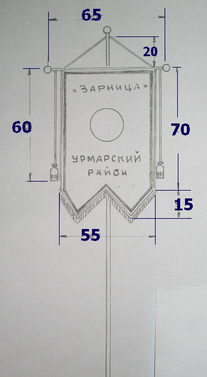 Приложение № 2 к положениюЗАЯВКАна участие в 53 районных финальных военно-спортивных играх «Зарница» и «Орленок» в 2022 году_____________________________________________________________________________(наименование команды, образовательного учреждения, муниципалитета)группа ____________________(«Зарница», «Орленок», ВПК, ПОО)К соревнованиям допущено _____ (___________________________) человек.Представитель команды:_________________________               __________               _________________________                (должность)			         (подпись)			          (расшифровка)Врач:                                                       __________               _________________________				                        (подпись)			          (расшифровка)ДиректорМ.П.Сопровождающие лица:Приложение № 3 к положениюБейджучастника 53 районных финальных военно-спортивных играх «Зарница» и «Орленок» в 2022 годуИнформация на бейдже заверяется печатью оргкомитета Игр при прохождении мандатной комиссии.Количество бейджей на юнармейцев – по количеству заявленных участников + 2 на руководителей отделения.Бейджи на 7 юнармейцев печатаются на 1 листе в 4 экз.Приложение № 4 к положениюУгловой штамп или типовой бланкСПРАВКАНастоящей справкой удостоверяю, что со всеми нижеперечисленными членами отделения(наименование отделения)направленными на 53-ые финальные военно-спортивные игры «Зарница» и «Орленок» в Чувашской Республике в 2022 году проведен инструктаж по следующим направлениям:Правила поведения во время проведения финальных игр.Меры безопасности во время движения в транспорте и пешком к месту соревнований.Меры безопасности во время соревнований.Противопожарная безопасностьПравила поведения вблизи водоёмов.Инструктаж проведен _____________________________________________________(Ф.И.О. полностью, должность)Подпись лица, проводившего инструктаж _______________Руководитель команды _____________________________________________________(Ф.И.О. полностью)Помощник руководителя _____________________________________________________(Ф.И.О. полностью)приказом от _________ 2022 г. № ________  назначены ответственными в пути и во время проведения финала за жизнь, здоровье и безопасность вышеперечисленных членов команды.Директор учреждения (организации, клуба) _____________________(подпись)ПечатьПриложение № 5 к положениюСОГЛАСИЕна обработку персональных данныхЯ (далее – Субъект), _____________________________________________________ ,_____________________________________________________________________________(фамилия, имя, отчество)даю свое согласие _________________________________________________________________________________________________________________________________________ ,(КОМУ – указать организацию)на обработку своих персональных данных, на следующих условиях: Оператор осуществляет обработку персональных данных Субъекта исключительно в целях ______________________________________________________________________.Перечень персональных данных, передаваемых Оператору на обработку:фамилия, имя, отчество;дата рождения;паспортные данные;контактный телефон (домашний, сотовый, рабочий);фактический адрес проживания;адрес размещения офиса;прочие.Субъект дает согласие на обработку Оператором своих персональных данных, то есть совершение, в том числе, следующих действий: обработку (включая сбор, систематизацию, накопление, хранение, уточнение (обновление, изменение), использование, обезличивание, блокирование, уничтожение персональных данных), при этом общее описание вышеуказанных способов обработки данных приведено в  Федеральном законе от 27.07.2006 № 152-ФЗ, а также на передачу такой информации третьим лицам, в случаях, установленных нормативными документами вышестоящих органов и законодательством.Настоящее согласие действует бессрочно.Настоящее согласие может быть отозвано Субъектом в любой момент по соглашению сторон. В случае неправомерного использования предоставленных данных соглашение отзывается письменным заявлением субъекта персональных данных.Субъект по письменному запросу имеет право на получение информации, касающейся обработки его персональных данных (в соответствии с п.4 ст.14 Федерального закона от 27.06.2006 № 152-ФЗ). «____»______________ 2022 г.          __________________                 ____________________Подпись Ф.И.О.Подтверждаю, что ознакомлен(а) с положениями Федерального закона от 27.07.2006 №152-ФЗ «О персональных данных», права и обязанности в области защиты персональных данных мне разъяснены.«____»______________ 2022 г.          __________________                 ____________________Подпись Ф.И.О.Приложение № 6 к положениюВ оргкомитет по проведению 53-х районных финальных военно-спортивных игр «Зарница» и «Орленок» в Аликовском районе в 2022 годуСогласиеЯ, ____________________________________________________________________ ,(фамилия, имя, отчество полностью)проживающий (-ая) по адресу: __________________________________________________ ,паспорт_________№_____________выдан_________________________________________                                                                                      (кем и когда выдан)даю согласие на обработку персональных данных моего ребёнка (опекаемого), ____________________________________________________________________________ ,(фамилия, имя, отчество полностью)проживающего по адресу: ______________________________________________________ ,паспорт (свидетельство о рождении)________№_____________выдан______________________________________________________________________________________________,(кем и когда выдан)рабочей группой и комиссией по допуску участников к соревнованиям.«____»______________2022г.          __________________                 _________________                                                                                            Подпись                                                          Ф.И.О.Приложение № 7 к положениюСудейская коллегия1. Громов К.В.–директор МАУДО «ДЮСШ «Хелхем», главный судья (по согласованию);2. Леонтьев С.В.–заместитель директора МАУДО «ДЮСШ «Хелхем», заместитель главного судьи (по согласованию);3. Васильева С.И.–главный специалист-эксперт отдела образования, социального развития, опеки и попечительства, молодежной политики, культуры и спорта администрации Аликовского района, секретарь;4. Лазарева О.В.–директор МБУ ДО «ЦД и ЮТ» Аликовского района, секретарь;5. Степанова С.П.–заместитель директора МАУДО «ДЮСШ «Хелхем», судья (по согласованию);6. Шашкин А.А.–учитель физкультуры МБОУ «Большевыльская СОШ», комендант лагеря (по согласованию);7. Павлова Л.А.–тренер-преподователь МАУДО «ДЮСШ «Хелхем», судья (по согласованию);8. Вонифатьев Э.А.–тренер-преподаватель МАУДО «ДЮСШ «Хелхем», судья (по согласованию);9. Сергеев А.В.–тренер-преподаватель МАУДО «ДЮСШ «Хелхем», судья (по согласованию);10. Сергеев В.Н.–тренер-преподаватель МАУДО «ДЮСШ «Хелхем», судья (по согласованию);11. Назаров Е.Н.–учитель физкультуры МАОУ «Большеямашевская СОШ», судья (по согласованию);12. Тимофеев А.А.–тренер-преподаватель МАУДО «ДЮСШ «Хелхем», судья (по согласованию);13.. Трофимов Г.Г.–учитель ОБЖ МБОУ «Аликовская СОШ им. И.Я. Яковлева», судья (по согласованию);14. Данилов Л.А.–учитель физкультуры МБОУ «Аликовская СОШ им. И.Я. Яковлева», судья (по согласованию);15. Филиппов С.А.–учитель физкультуры МАОУ «Раскильдинская СОШ», судья (по согласованию);16. Емельянова Л.В.–учитель физкультуры МБОУ «Тенеевская ООШ», судья (по согласованию);17. Алексеев В.В.–главный специалист–эксперт по спорту администрации Аликовского района, судья (по согласованию)18. Прокопьев К.Г.–учитель физкультуры и ОБЖ МБОУ «Таутовская СОШ им. Б.С. Маркова», судья (по согласованию);19. Илларионова И.В.–учитель физкультуры и ОБЖ МАОУ «Яндобинская СОШ», судья (по согласованию);20. Трофимов В.Н.– учитель физкультуры МБОУ «Шумшевашская СОШ»,21. Федорова Т.Ю.–главный врач БУ «Аликовская ЦРБ» Минздрава Чувашии (по согласованию);22. Казыкин Г.А.–начальник ОГИБДД МО ИМВД РФ «Вурнарский» (по согласованию)23. Казаков В.И.–военный комиссар военного комиссариата Чувашской Республики по Моргаушскому и Аликовскому районам (по согласованию);24. Илларионов М.Ю.–начальник ПЧ №25 ГУ «ЧР ПС» ГКЧС Чувашии (по согласованию);25. Алексеева О.Е.–директор МБУК "Районный литературно-краеведческий музей" Аликовского района Чувашской Республики, судья (по согласованию);26. Никифоров И.П.–директор АУ «ЦКС» Аликовского района Чувашской Республики, судья (по согласованию);27. Иванова А.А.–заведующий Большевыльским сельским Домом культуры, судья (по согласованию);28. Васильева Е.А.– Режиссер народного театра Большевыльского сельского Дома культуры, судья (по согласованию).Приложение № 3к постановлению  администрации Аликовского района Чувашской Республикиот «13» мая 2022 г. № 421Смета расходовна проведение LIII районных финальных игрюнармейского движения «Зарница» и «Орленок»в Аликовском районе 2022 годуМесто проведения: МАОУ «Большевыльская СОШ им. братьев Семеновых»Дата проведения: с 24 мая по 26 мая 2022 года.Расходы:- Винтовка пневматическая МР-512-52 2 шт. * 10.000= 20. 000 руб.- компас для туристического ориентирования 2 шт.* 3000 = 6000 руб.- туристические коврики 14 * 600 = 8400 руб.- ГСМ: .* 47 руб.=1 410 руб.- на питание судейской коллегии: 200 руб.* 10 чел.* 3 дн. = 6 000 руб.- на проведение дератизации и акарацидной обработки: 11 528 руб. 71 коп.- на приобретение грамот: 150 шт.* 20 руб.= 3000 руб.- на приобретение канцтоваров: 3 000 руб.- на приобретение пуль для пневматической винтовки: 10 шт.* 150 руб.= 1500 руб.Итого: 60 838.71 (шестьдесят тысяч восемьсот тридцать восемь рублей) рублей 71 коп.Смету составилГлавный  специалист-эксперт отдела образования, социальногоразвития, опеки и попечительства,молодежной политики, культуры испорта администрации Аликовского района                                                      С.И. ВасильеваПостановление администрации Аликовского района Чувашской Республики от 16.05.2022 № 422 «Об установлении даты проведения «Последнего звонка» в общеобразовательных учреждениях Аликовского района»В соответствии с Федеральным законом от 29.12.2012 г. № 273-ФЗ «Об образовании в Российской Федерации», во исполнение постановления Кабинета Министров Чувашской Республики от 14 ноября . № 481 «Об установлении дополнительных ограничений времени, условий и мест розничной продажи алкогольной продукции на территории Чувашской Республики», письма Министерства образования и молодежной политики Чувашской Республики № 02/13-6416 от 13.05.2022 г., в целях организованного и безопасного проведения в общеобразовательных учреждениях Аликовского района торжественных мероприятий «Последний звонок» администрация Аликовского района Чувашской Республики п о с т а н о в л я е т:Провести торжественные мероприятия «Последний звонок» (далее– торжественные мероприятия) для обучающихся общеобразовательных учреждений Аликовского района 25 мая 2022 года.В связи с угрозой распространения коронавирусной инфекции COVID-19 торжественные мероприятия проводить в строгом соответствии с требованиями санитарно-эпидемиологических правил СП 3.1/2.4.3598-20 «Санитарно-эпидемиологические требования к устройству, содержанию и организации работы образовательных организаций и других объектов социальной инфраструктуры для детей и молодежи в условиях распространения новой коронавирусной инфекции (COVID-19)».Отделу экономики, земельных и имущественных отношений администрации Аликовского района информировать организации, осуществляющие розничную продажу алкогольной продукции, и индивидуальных предпринимателей, осуществляющих продажу пива и пивных напитков, сидра, пуаре, медовухи, о дате проведения «Последнего звонка» не позднее, чем за три календарных дня до его проведения.Руководителям общеобразовательных учреждений:- в тематику проводимых мероприятий включить вопросы единства многонационального народа в Российской Федерации, дружбы между народами, ценностного обращения к Отечеству;   - согласовать сценарии проводимых торжественных мероприятий с ОНД Аликовского района ГУ МЧС  по Чувашской Республике и ОП по Аликовскому району МО МВД России «Вурнарский»;- обеспечить места проведения торжественных мероприятий инструкциями о мерах пожарной и антитеррористической безопасности;- обеспечить охрану общественного порядка с привлечением правоохранительных органов;- организовать дежурство педагогов, родительской общественности во время проведения торжественных мероприятий;- провести целевые инструктажи с ответственными лицами за проведение торжественных мероприятий с регистрацией инструктажа в журнале регистрации инструктажей;- в случае возникновения непредвиденной ситуации во время проведения торжественных мероприятий воспользоваться «тревожной кнопкой» или позвонить по телефону экстренного вызова сотрудников полиции.Ответственность за проведение торжественных мероприятий возложить на руководителей общеобразовательных учреждений.Признать утратившим силу постановление администрации Аликовского района № 388 от 06.05.2022 года «Об установлении даты проведения «Последнего звонка» в общеобразовательных учреждениях Аликовского района». Контроль за исполнением настоящего постановления возложить на заместителя главы администрации по социальным вопросам–начальника отдела образования, социального развития, опеки и попечительства, молодежной политики, культуры и спорта администрации Аликовского района П.П. Павлова.  Глава администрации                                                                                       А.Н. КуликовАликовского района 	Постановление администрации Аликовского района Чувашской Республики от 16.05.2022 № 434 «Об обеспечении безопасности людей на водных объектах Аликовского района в период купального сезона 2022 года»В соответствии с федеральными законами  от  21 декабря 1994   года  № 68-ФЗ "О защите населения и территорий от чрезвычайных ситуаций природного и техногенного характера" (в редакции от 3 июля 2019 года) и от 6 октября 2003 года № 131-ФЗ "Об общих принципах организации местного самоуправления в Российской Федерации" (с изменениями на 27 декабря 2019 года), постановлениями Кабинета Министров Чувашской Республики  от 26 мая 2006 года  № 139 "Об утверждении Правил охраны жизни людей на воде в Чувашской Республике" (с изменениями на 22 апреля 2009 года), от 6 июля  № 167 «Об утверждении Правил пользования водными объектами для плавания на маломерных судах в Чувашской Республике» (с изменениями на 8 ноября 2019 года), во исполнение Указания Кабинета Министров Чувашской Республики от 29 апреля 2022 года № 7 «Об обеспечении безопасности людей на водных объектах в Чувашской Республике в период купального сезона 2022 года» и в целях обеспечения безопасности людей  на водных   объектах    Аликовского   района в  период  купального  сезона 2022 года, администрация  Аликовского  района Чувашской Республики п о с т а н о в л я е т:1. Утвердить План мероприятий по обеспечению безопасности людей на водных объектах в период купального сезона 2022 года на территории Аликовского района Чувашской Республики  (приложение № 1).2. Рекомендовать главам  сельских поселений Аликовского района:- разработать и утвердить планы мероприятий по обеспечению безопасности людей на водных объектах, охране жизни людей  в период купального сезона 2022 года;- соответствующими нормативно-правовыми актами определить места для массового отдыха людей в период купального сезона 2022 года;- предусмотреть финансирование мероприятий по обеспечению безопасности людей на водных объектах;- провести заседания комиссий по предупреждению и ликвидации чрезвычайных ситуаций и обеспечению пожарной безопасности по вопросам обеспечения безопасности людей в период купального сезона с приглашением собственников (владельцев) пляжей (специально оборудованных мест для купания и массового отдыха людей у воды), руководителей организаций, имеющих детские оздоровительные лагеря, базы отдыха вблизи водоемов;- создать рабочие группы по обследованию мест массового отдыха людей в период купального сезона на территории поселений с приглашением специалистов Казённого учреждения Чувашской Республики «Чувашская республиканская поисково-спасательная служба» (далее–КУ «Чувашская республиканская поисково-спасательная служба») (по согласованию);- осуществлять взаимодействие со спасательными станциями и постами КУ «Чувашская республиканская поисково-спасательная служба» по проведению аварийно-спасательных и других неотложных работ;- довести до населения информацию об опасных участках водоемов и местах, запрещенных для купания, через средства массовой информации и наглядной агитации, обозначить их соответствующими предупреждающими и запрещающими знаками;- организовать дежурство ответственных должностных лиц и медицинского персонала в местах массового отдыха населения вблизи водоемов;- установить в местах массового отдыха населения вблизи водоемов, стенды (щиты) с материалами по профилактике несчастных случаев с людьми на воде и извлечения из Правил охраны жизни людей на воде в Чувашской Республике;- провести разъяснительную работу среди населения по соблюдению правил поведения и мер безопасности на водоёмах. 3. Руководителям образовательных учреждений Аликовского района и детских оздоровительных лагерей:- провести месячник безопасности на воде с 1 июня по 31 августа 2022 года; - организовать в образовательных организациях до начала летних каникул уроки безопасности на водных объектах и в непосредственной близости от них.4. Рекомендовать главному редактору районной газеты «По жизненному пути», заведующему сектором информационного обеспечения администрации Аликовского района организовать выступления специалистов в средствах массовой информации по доведению Правил охраны жизни людей на воде, профилактике и предупреждению несчастных случаев на водных объектах и способам оказания первой медицинской помощи.5. Заведующему сектором специальных программ и по делам ГО и ЧС администрации Аликовского района оказать содействие главам сельских поселений в организации технического освидетельствования и эксплуатации пляжей и других мест массового отдыха населения вблизи водоемов.6. Контроль за исполнением настоящего постановления оставляю за собой. Глава администрацииАликовского района                                                                                         А.Н. КуликовПриложение 1к постановлению администрацииАликовского района Чувашской Республикиот 16.05.2022 г. № 434ПЛАНмероприятий по обеспечению безопасности людей на водных объектах в период купального сезона 2022 года на территории  Аликовского района Чувашской РеспубликиПостановление администрации Аликовского района Чувашской Республики от 23.05.2022 № 460 «О подготовке и праздновании районного праздника песни, труда и спорта «Акатуй»»В целях пропаганды, приумножения сложившихся трудовых и культурных традиций жителей Аликовского района администрация Аликовского района, в рамках празднования Года нематериального культурного наследия в Российской Федерации, Года выдающихся земляков в Чувашской Республике-Чувашии и 95- летия со дня образования Аликовского района администрация Аликовского района Чувашской Республики п о с т а н о в л я е т:1. Провести 13 июня 2022 года с 10.00 часов до 15.00 часов на территории села Аликово 66-ой районный праздник песни, труда и спорта «Акатуй».2. Для подготовки и проведения праздника утвердить оргкомитет в следующем составе:Никитина Л.М. – первый заместитель главы администрации – начальник управления экономики, сельского хозяйства и экологии администрации Аликовского района, председатель оргкомитета;Павлов П.П. - заместитель главы по социальным вопросам – начальник отдела образования, социального развития, опеки и попечительства, молодежной политики, культуры и спорта, заместитель председателя оргкомитета.Члены оргкомитета:Алексеев В.В. - глава Аликовского сельского поселения Аликовского района (по согласованию);Алексеев В.В. – главный специалист-эксперт отдела образования, социального развития, опеки и попечительства, молодежной политики, культуры и спорта администрации Аликовского района;Алексеева О.Е. – директор МБУК «Аликовский РЛКМ» Аликовского района;Удяков А.Ю.- начальник отделения ГПН Аликовского района ГУ МЧС России по Чувашской Республике (по согласованию);Главы сельских поселений Аликовского района (по согласованию);Васильев В.С. – управляющий делами – начальник отдела организационно-контрольной, кадровой и правовой работы администрации Аликовского района;Гордеева Р.М. – директор МБУК «Централизованная библиотечная система» Аликовского района;Григорьев В.В. – заведующий сектором информационного обеспечения администрации Аликовского района;Громов К.В. – директор Муниципального автономного учреждения дополнительного образования "Детско-юношеская спортивная школа "Хелхем" Аликовского района Чувашской Республики;Иванова Е.Г. – директор Муниципального автономного учреждения дополнительного образования "Аликовская детская школа искусств" Аликовского района Чувашской Республики;Федорова Т.Ю.- главный врач бюджетного учреждения Чувашской Республики «Аликовская центральная районная больница» Министерства здравоохранения и социального развития Чувашской Республики (по согласованию);Терентьева М.А. –начальник отдела экономики, земельных и имущественных отношений администрации Аликовского района;Леонтьева М.М. - главный редактор АУ «Редакция Аликовской районной газеты «Пурнă= =улěпе» («По жизненному пути») (по согласованию);Никифоров И.П. –директор АУ «Централизованная клубная система» Аликовского района;Никифоров А.Н. – директор ООО «Тепловодоканал» (по согласованию);Осипов В.В. –заведующий сектором специальных программ и по делам ГО и ЧС администрации Аликовского района;Кротов В.В. – начальник финансового отдела администрации Аликовского района;Прохоров А.И. – начальник отдела сельского хозяйства и экологии администрации Аликовского района;Семенова Л.С. – заведующий сектором социального развития, культуры и архивного дела администрации Аликовского района;Максимов А.Л. - начальник отдела полиции по Аликовскому району Межмуниципального отдела Министерства внутренних дел РФ «Вурнарский» (по согласованию);Лазарева О.В. - директор Муниципального бюджетного учреждения дополнительного образования " Центр детского и юношеского творчества" Аликовского района Чувашской Республики (по согласованию);Харитонов Ю.А. – председатель Совета Аликовского РайПО (по согласованию);3. Рабочей группе оргкомитета в срок до 30.05.2022 составить сметы расходов на проведение мероприятий 66-го районного праздника песни, труда и спорта «Акатуй» - для последующего утверждения на заседании оргкомитета.4. Утвердить план мероприятий по подготовке и проведении районного праздника песни, труда и спорта «Акатуй». 5. Рекомендовать главам сельских поселений, руководителям предприятий и организаций всех организационно-правовых форм принять активное участие в подготовке и проведении районного праздника песни, труда и спорта «Акатуй».6. Контроль за исполнением настоящего постановления оставляю за собой.7. Информацию о проведении районного праздника песни, труда и спорта «Акатуй» опубликовать в Аликовской районной газете «Пурнăç çулěпе».Глава администрацииАликовского района                                                                                          А.Н.КуликовПриложение 						к постановлению администрации						Аликовского района Чувашской Республики от «23» мая 2022 г.  № 460   ПЛАНмероприятий по подготовке и проведению подготовке и проведении районного праздника песни, труда и спорта «Акатуй»Постановление администрации Аликовского района Чувашской Республики от 23.05.2022 № 461 «О внесении изменений в постановление администрации Аликовского района Чувашской Республики от 25 мая 2020 г. № 568 «Об утверждении Порядка предоставления субсидий юридическим лицам (за исключением субсидий государственным (муниципальным) учреждениям), индивидуальным предпринимателям, физическим лицам - производителям товаров, работ, услуг из бюджета Аликовского района Чувашской Республики»»В соответствии с Постановлением Правительства РФ от 5 апреля 2022 г. № 590 "О внесении изменений в общие требования к нормативным правовым актам, муниципальным правовым актам, регулирующим предоставление субсидий, в том числе грантов в форме субсидий, юридическим лицам, индивидуальным предпринимателям, а также физическим лицам - производителям товаров, работ, услуг и об особенностях предоставления указанных субсидий и субсидий из федерального бюджета бюджетам субъектов Российской Федерации в 2022 году" администрация Аликовского района Чувашской Республики п о с т а н о в л я е т:Внести в Порядок предоставления субсидий юридическим лицам (за исключением субсидий государственным (муниципальным) учреждениям), индивидуальным предпринимателям, физическим лицам - производителям товаров, работ, услуг из бюджета Аликовского района Чувашской Республики, утвержденный  постановлением администрации Аликовского района Чувашской Республики от 25 мая 2020 г. № 568 "Об утверждении Порядка предоставления субсидий юридическим лицам (за исключением субсидий государственным (муниципальным) учреждениям), индивидуальным предпринимателям, физическим лицам - производителям товаров, работ, услуг из бюджета Аликовского района Чувашской Республики" следующие изменения:В абзаце 3 пункта 1.4 главы 1 «Общие положения» слово «цели» исключить.Пункт 1.10 главы 1 «Общие положения дополнить абзацем следующего содержания:«9) участник отбора не должен находиться в перечне организаций и физических лиц, в отношении которых имеются сведения об их причастности к экстремистской деятельности или терроризму, либо в перечне организаций и физических лиц, в отношении которых имеются сведения об их причастности к распространению оружия массового уничтожения.»1.3. В пункте 3.2 главы 3 «Контроль за соблюдением условий, целей и порядка предоставления субсидий и ответственность за их нарушение» слово «целей» исключить.1.4. Пункт 4.2 главы 4 «Контроль за использованием субсидий» изложить в новой редакции:«При предоставлении субсидий обязательным условием их предоставления, включаемым в соглашения о предоставлении субсидий, является согласие получателя субсидии, лиц, получающих средства на основании договоров, заключенных с получателями субсидий (за исключением государственных (муниципальных) унитарных предприятий, хозяйственных товариществ и обществ с участием публично-правовых образований в их уставных (складочных) капиталах, коммерческих организаций с участием таких товариществ и обществ в их уставных (складочных) капиталах), на осуществление в отношении их проверки главным распорядителем как получателем бюджетных средств соблюдения порядка и условий предоставления субсидии, в том числе в части достижения результатов предоставления субсидии, а также проверки органами государственного (муниципального) финансового контроля соблюдения получателем субсидии порядка и условий предоставления субсидии в соответствии со статьями 268 1 и 269 2 Бюджетного кодекса Российской Федерации.»2. Настоящее постановление вступает в силу после его официального опубликованияГлава администрацииАликовского района                                                                                         А.Н. Куликов№п/пВид документаПакет документов для прохождения мандатной комиссии1.Приказ руководителя общеобразовательной организации о направлении отделения для участия в Играх1 экз.(сдается в Оргкомитет)2.Заявка на участие в Играх (с визой врача и фото всех участников и руководителей отделения), заверенная направляющей организацией (Приложение №2 к положению)2 экз.(сдается в Оргкомитет)3Бейджи участников Игр с качественным цветным фото размером 3х4, заверяется при прохождении мандатной комиссии (Приложение №3 к положению)4 экз.на каждого участника, руководителей и сопровождающих лиц 4.Оригиналы и копии (в 2-х экземплярах) паспорта или свидетельства о рождении каждого участника, в том числе двух руководителей. Копии свидетельства о рождении должны сопровождаться справкой (с фото участника), заверенной направляющей организацией (все на одном листе, можно использовать обратную сторону)На каждого участника (2 экз. копий: один экземпляр копий руководитель предоставляет на стартовой площадке каждого конкурса, второй экземпляр передается судейской коллегии при прохождении мандатной комиссии)5.Справка о проведении инструктажа о правилах поведения во время проведения Игр (Приложение № 4 к положению)1 экз.(сдается в Оргкомитет)6.Медицинские книжки с указанием сведений о прохождении мед. осмотра (для руководителей, заместителя отделения, сопровождающих лиц)на всех сопровождающих лиц7.Оригинал и копия медицинского полиса на каждого участника, руководителей и сопровождающих лиц (копия сдается в Оргкомитет)8.Медицинская справка о проведенных прививкахна каждого  участника 9.Медицинская справка о благоприятном эпидокружениина каждого участника и руководителей 10.Документ (договор, страховой полис) о страховании жизни и здоровья от несчастных случаевна каждого участника 11.Заявление-согласие от совершеннолетних участников мероприятия (в том числе руководителей отделений)  на автоматизированную, а также без использования средств информатизации обработку персональных данных, а именно – совершения действий, предусмотренных п.3 ч.1 ст. 3 Федерального закона от 27.06.2006 № 152 ФЗ «О персональных данных» (Приложение №5 к положению)на каждого участника команды(сдается в Оргкомитет)12.Заявление-согласие от родителей (иных законных представителей) обучающихся, заявивших о своём участии в мероприятии, о согласии на сбор, хранение, использование, распространение (передачу) и публикацию персональных данных своих несовершеннолетних детей, а также их работ, в том числе в информационно-телекоммуникационной сети «Интернет» (Приложение №6 к положению)на каждого участника команды(сдается в Оргкомитет)13.Оригинал и копия удостоверения участника Всероссийского детско-юношеского военно-патриотического общественного движения «ЮНАРМИЯ» (при наличии)на каждого участника команды(сдается в Оргкомитет)Название отделенияОбразовательная организацияМуниципальный район/Городской округОчкиКросс (1км)СтрВП5вПодтягивание         3 минОчкиКросс (1км)СтрВП5вСгибание и разгибание рук 3 мин1002.4050451003.0050120992.41--993.01-118982.42-44983.02-116972.4349-973.0349114962.44-43963.04-112952.45--953.05-110942.464842943.0648108932.47--933.07-106922.48-41923.08-104912.4947-913.0947102902.50-40903.10-100892.51--893.11-98882.524639883.124696872.53--873.13-94862.54-38863.14-92852.5545-853.154590842.56-37843.16-88832.57--833.17-86822.584436823.184484812.59--813.19-82803.00-35803.20-80793.0143-793.214378783.02-34783.22-76773.03--773.23-74763.044233763.244272753.05--753.25-70743.06-32743.26-68733.0741-733.374166723.08-31723.28-64713.09--713.29-62703.104030703.304060693.11--693.32-59683.123929683.343958673.13--673.36-57663.143828663.383856653.15--653.40-55643.163727643.423754633.17--633.44-53623.183626623.463652613.19--613.48-51603.203525603.503550593.21--593.52-49583.223424583.543448573.23--573.56-47563.243323563.583346553.25--554.00-45543.263222544.023244533.27--534.04-43523.283121524.063142513.29--514.08-41503.303020504.103040493.31--494.12-39483.322919484.142938473.33--474.16-37463.342818464.182836453.35--454.20-35443.362717444.222734433.37--434.24-33423.382616424.262632413.39--414.28-31403.402515404.302530393.42--394.33-29383.442414384.362428373.46--374.39-27363.482313364.422326353.50--354.45-25343.522212344.482224333.54--334.51-23323.5621-324.542122313.58-11314.57-21304.0020-305.002020294.03--295.04-19284.061910285.081918274.10--275.12-17264.1418-265.161816254.18-9255.20-15244.2217-245.241714234.26--235.28-13224.30168225.321612214.35--215.36-11204.4015-205.401510194.45-7195.45--184.5014-185.50149174.55--175.55--165.00136166.00138155.06--156.06--145.1212-146.12127135.18-5136.18--125.2411-126.24116115.32--116.32--105.40104106.4010595.509-96,509-86.008-87.008476.107377.107-66.206-67.206356.305-57.305-46.454247.454237.003-38.003-27.252-28.202117.501118.401-ОчкиКросс (1км)СтрВП5вПодтягивание         3 минОчкиКросс (1км)СтрВП5вСгибание и разгибание рук 3 мин1002.3050501002.5050120992.31-49992.51-118982.32-48982.52-116972.334947972.5349114962.34-46962.54-112952.35-45952.55-110942.364844942.5648108932.37-43932.57-106922.38-42922.58-104912.394741912.5947102902.40-40903.00-100892.41--893.01-98882.424639883.024696872.43--873.03-94862.44-38863.04-92852.4545-853.054590842.46-37843.06-88832.47--833.07-86822.484436823.084484812.49--813.09-82802.50-35803.10-80792.5143-793.124378782.52-34783.14-76772.53--773.16-74762.544233763.184272752.55--753.20-70742.56-32743.22-68732.5741-733.244166722.58-31723.26-64712.59--713.28-62703.004030703.304060693.01--693.32-59683.023929683.343958673.03--673.36-57663.043828663.383856653.05--653.40-55643.063727643.423754633.07--633.44-53623.083626623.463652613.09--613.48-51603.103525603.503550593.11--593.52-49583.123424583.543448573.13--573.56-47563.143323563.583346553.15--554.00-45543.163222544.023244533.17--534.04-43523.183121524.063142513.19--514.08-41503.203020504.103040493.21--494.12-39483.222919484.142938473.23--474.16-37463.242818464.182836453.25--454.20-35443.262717444.222734433.27--434.24-33423.282616424.262632413.29--414.28-31403.302515404.302530393.31--394.32-29383.322414384.342428373.33--374.36-27363.342313364.382326353.35--354.40-25343.362212344.422224333.37--334.44-23323.3821-324.462122313.39-11314.48-21303.4020-304.502020293.42--294.52-19283.441910284.541918273.46--274.56-17263.4818-264.581816253.50-9255.00-15243.5317-245.021714233.56--235.04-13223.59168225.061612214.01--215.08-11204.0415-205.101510194.08-7195.14--184.1214-185.18149174.16--175.24--164.22136165.30138154.30--155.38--144.3812-145.46127134.46-5135.56--124.5411-126.06116115.02--116.18--105.10104106.3010595.209-96.449-85.308-86.588475.407377.127-65.506-67.286356.005-57.445-46.104248.004236.203-38.183-26.352-28.382117.001119.001-Штрафные баллыШтрафное местоот 1 до 5 баллов 0от 6 до 10 баллов1от 11 до 15 баллов2от 16 до 20 баллов3от 21 до 25 баллов4от 26 до 30 баллов5от 31 до 35 баллов6от 36 до 40 баллов7от 41 до 50 баллов8от 51 до 55 баллов9от 56 до 60 баллов10от 61 до 65 баллов12от 66 до 70 баллов14от 71 до 75 баллов16от 76 до 80 баллов18от 81 до 85 баллов20от 86 до 90 баллов22от 91 до 95 баллов24от 96 до 100 баллов26Свыше 100 балловОТСТРАНЕНИЕ от участия в Играх№№ п/пФото Фамилия, имя, отчество участникаКласс/
группа (для ПОО)Дата рожденияДанные документа, удостоверяющего личностьДомашний адресВиза врача о допуске к соревнованиямкомандир отделениякомандир отделениякомандир отделениякомандир отделениякомандир отделениякомандир отделениякомандир отделениякомандир отделения1.Иванов Иван Иванович10 А01.01.20059700 940000 выдан отделением УФМС России в Чебоксарском районе  03.05.2013 г. Алатырь, ул. Ленина, д. 1, кв. 1заместитель командиразаместитель командиразаместитель командиразаместитель командиразаместитель командиразаместитель командиразаместитель командиразаместитель командира2юнармейцыюнармейцыюнармейцыюнармейцыюнармейцыюнармейцыюнармейцыюнармейцы345678№№п/пФамилия, имя, отчество (полностью)Дата рожденияМесто работыДолжность на основном месте работыДанные документа, удостоверяющего личностьДолжность на месте проведения ИгрКонтактный телефон (сотовый) для руководителя и помощника1.Руководитель отделения2.Помощник руководителя Цветное фото3*4             М.П.г. АлатырьМБОУ «Средняя общеобразовательная школа №6»ЗАРНИЦАФАМИЛИЯ ИМЯОТЧЕСТВОКомандир отделения  01.06.2022 г. фото             М.П.г. АлатырьМБОУ «Средняя общеобразовательная школа №6»ЗАРНИЦАФАМИЛИЯ ИМЯОТЧЕСТВОЗаместитель командира отделения01.06.2022 г.Цветное фото3*4             М.П.г. АлатырьМБОУ «Средняя общеобразовательная школа №6»ЗАРНИЦАФАМИЛИЯ ИМЯОТЧЕСТВОюнармеец01.06.2022 г.фото             М.П.г. АлатырьМБОУ «Средняя общеобразовательная школа №6»ЗАРНИЦАФАМИЛИЯ ИМЯОТЧЕСТВО юнармеец01.06.2022 г.На всех участниковНа всех участниковЦветное фото3*4       М.П.г. АлатырьМБОУ «Средняя общеобразовательная школа №6»ЗАРНИЦАФАМИЛИЯ ИМЯОТЧЕСТВО Руководитель отделенияфото             М.П.г. АлатырьМБОУ «Средняя общеобразовательная школа №6»ЗАРНИЦАФАМИЛИЯ ИМЯОТЧЕСТВО Заместитель руководителя отделения№Ф.И.О.Личная подпись членов команды, с которыми проведен инструктаж1.14.№п/пНаименование мероприятийСроки исполненияИсполнители1.Организовать обследование дна водоемов, предполагаемых мест купания специалистами республиканской поисково-спасательной службымайСектор специальных программ и по делам ГО и ЧС администрации района, главы сельских поселений (по согласованию), Спасательный пост КУ «Чувашская республиканская поисково-спасательная служба» (по согласованию)2.Провести заседание комиссии по предупреждению и ликвидации чрезвычайных ситуаций и обеспечению пожарной безопасности по вопросам обеспечения безопасности людей на водных объектахмайПредседатель КЧС и ОПБ3.Определить и оборудовать места для купания на территории сельских поселениймайГлавы сельских поселений (по согласованию)4.Издать приказ по отделу образования администрации района по проведению  месячника безопасности на воде в общеобразовательных учреждениях Аликовского района и в детских оздоровительных лагеряхмайОтдел образования, социального развития, опеки и попечительства, молодежной политики, культуры и спорта, сектор специальных программ и по делам ГО и ЧС 5.Довести до населения информацию об опасных участках водоемов и местах, запрещенных для купания, через средства массовой информации и наглядную агитацию июнь Главы сельских поселений (по согласованию)6.Определить потенциально опасные участки водоемов и установить соответствующие знакимайГлавы сельских поселений (по согласованию)7.Довести до населения информацию по вопросам организации отдыха людей вблизи водоемов и соблюдения мер безопасности на воде через местные средства массовой информации, районную газету постоянноГлавы сельских поселений (по согласованию), отдел образования, социального развития, опеки и попечительства, молодежной политики, культуры и спорта, сектор специальных программ и по делам ГО и ЧС8.Назначить ответственных за обеспечение безопасности людей на водоемах в период купального сезонамайГлавы сельских поселений (по согласованию)9.Открыть информационный баннер «Купальный сезон» на сайте районаиюньСектор специальных программ и по делам ГО и ЧС, сектор информационного обеспечения, отдел образования, социального развития, опеки и попечительства, молодежной политики, культуры и спорта №п/пНаименование мероприятияОтветственный исполнительСроки исполненияI.Общая подготовка к праздничным мероприятиямОргкомитетПодготовка объектов к празднику, уборка территории Никифоров И.П.Алексеева О.Е.Громов К.В.Иванова Е.Г.До 05.05.2022 г.Праздничное оформление территорийНикифоров И.П.Громов К.В.Алексеева О.Е.Иванова Е.Г.До 12. 05.2022 г.Подготовка точек для торговой ярмарки, общепитаТерентьева М.А.До 30.05.2022 г.Регулирование движения автотранспорта в дни праздников на дорогах района и подступах к полянеТерентьев А.Ю.12 июня 2022 г.Организация рекламы праздника через СМИГригорьев В.В.Леонтьева М.М.До 30.05.2022 г.Подготовка и утверждение сметы расходов праздника.Громов К.В.Иванова Е.Г.Кротов В.В.Никифоров И.П.До 30.05.2022 г.Организация сбора спонсорской помощи для приобретения призов.Терентьева М. А.Прохоров А.И.До 05. 05.2022 г.Организация питания гостей и участников мероприятийНикитина Л.М.Кротов В.В.12 июня 2022 г.Подготовка и утверждение списков приглашаемых гостей на праздник.Васильев В.С.До 30.05.2022 г.Подготовка наградных материаловВасильев В.С.Прохоров А.И.До 30.05.2022 г.II.Детская площадка на площади им. Героя Советского Союза М.Е.ЕфимоваОргкомитет12 июня 2022 г.1Торжественное открытие праздника, награждения,чествование победителейПавлов П.П.Иванова Е.Г.Концертная программа – выступления учащихся МАУ ДО «Аликовская ДШИ», детского коллектива народного фольклорного ансамбля «Валинкке»Иванова Е.Г.Никифоров И.П.Организация игр, конкурсовЛазарева О.В.Организация торговой ярмаркиТерентьева М.А.III.Площадка этнического двора «Культура и быт верховых чувашей»;Стадион МАУ ДО ДЮСШ  «Хелхем»Оргкомитет 12 июня 2022 г.Торжественное открытие, подведение итогов экономического соревнования, награждения, чествованияНикитина Л.М.Прохоров А.И.Васильев В.С.Семенова Л.С.Сценарий, концертная программаНикифоров И.П.Семенова Л.С.Литературная площадка - конкурс чтецов о Родине, в рамках празднования Дня РоссииГордеева Р.М.Организация спортивных мероприятий Алексеев В.В.Громов К.В. Тематические представления гостевых двориков сельских поселений Алексеева О.Е.Семенова Л.С.Организация работы аттракционовНикитина Л.М.Организация торговой ярмаркиТерентьева М.А.Пропуски, безопасность, работа спец. служб.Осипов В.В..  Муниципальная газета Аликовского района Чувашской Республики   «Аликовский вестник»Учредитель –Собрание депутатов Аликовского района Чувашской Республики(Газета учреждена решением Собрания депутатов Аликовского района от 29.11.2005г., пр. №3)Издатель:администрация Аликовского районаРедактор газеты- Т.Г. КозловаОтпечатано в администрации Аликовского районаЗаказ № Тираж  Подписано в печать  23.05.2022 г.Адрес: 429250с. Аликово, ул. Октябрьская,дом. 21Тел.:22-7-56Факс: 8(235) 2-23-15Эл. почта: alikov_doc1@cap.ru